Remote EPAP Implementation Planning WorkshopThis EPAP implementation planning workshop is specifically designed to be delivered to client staff using Skype for Business. This delivery approach is intended to avoid all travel-related delivery costs.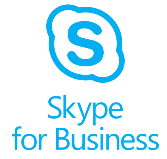 Implementing and operating the Regulator’s Enhanced Production Audit Program (EPAP) successfully is a critical aspect of compliance. In this 1/2-day workshop, Corvelle staff will describe key considerations in implementing and operating EPAP for maximum value. The outline of the EPAP implementation planning workshop is as follows:Understanding Directive 076 and PNG076 - Enhanced Production Audit Program (EPAP)Understanding Directive PNG028 - Initiating and Operating the Enhanced Production Audit Program (EPAP)Scoping the EPAP implementation projectEstimating the EPAP implementation project sizeEPAP implementation phasesAlternative EPAP implementation strategiesBenefits – estimating their valueProject organization – roles & responsibilitiesSelf-assessment – current state of business processes and controlsScope – how many controls and how much evaluation of controls is enough?Strategies for EPAP operationEstimating EPAP operation resources, cost, effortStrengthening business processes, controls and evaluation of controlsWho Should AttendField operations managersMeasurement specialistsProduction accounting managersInternal auditorsWhy You Should AttendAttending this implementation workshop will help you to:Minimize the effort and cost associated with implementing EPAPEnsure compliance with related Regulator requirementsPrepare to operate EPAP effectivelyWhat You Will LearnHow to plan and execute an EPAP implementation projectHow to operate EPAP for sustainable business advantageHow to leverage the rich resources that are freely available to position your EPAP project for successYou Will ReceiveA copy of the workshop slidesAccess to online workshop content and reference materialsSupplemental reading materialAbout This WorkshopThe workshop is led by two highly experienced consultants who led the implementation of EPAP for several operators.About Your LeadersYogi Schulz, B.Comm.Yogi Schulz is a partner at Corvelle Consulting. The firm led the development of EPAP for AER and is now advising Alberta oil & gas operators on effective EPAP operations. Corvelle worked with the Government of Saskatchewan to develop measurement requirements based on AER Directive 017 and to implement EPAP based on AER Directive 076.Mr. Schulz has 30 years of Information Systems experience of which over 25 have been spent as a consultant. Prior to founding Corvelle, he worked as a senior consultant with DMR Group Inc. He holds a B. Comm. from The University of Calgary, is a member of CIPS and holds its ISP designation. He served as a member of the Board of Directors of the Professional Petroleum Data Management Association.Yogi has presented at many conferences including CAPPA and project management conferences. Yogi writes a monthly blog at ITWorldCanada.com. He has written monthly columns for Computing Canada and The Calgary Herald that address IT management issues.Clay LongClay Long is a partner in Corvelle Consulting. Clay advises and coaches oil & gas operators on effective EPAP operations. Corvelle is working with the Government of Saskatchewan to develop measurement requirements based on AER Directive 017 and EPAP requirements based on AER Directive 076.Clay is a senior IT management consultant and project manager with over 30 years of business and IT experience. With a focus on the oil and gas sector, combined with an extensive electric utility background, he has a broad range of industry experience. Clay has led initiatives corporate strategic planning, software development & implementation, RFP creation & execution, project reviews and business case development. His work has allowed him to gain knowledge of upstream production accounting, SAGD construction & operations, records management, measurement & reporting and EPAP.Workshop FeeGST No.: 87592 1397RTWorkshop DatePlease propose a datePaymentAll registrations must be paid for prior to the start of the workshop. Please make cheques payable to Corvelle ConsultingCancellation PolicySubstitutions may be made at any time up to the start of a workshop.Cancellations made more than 30 days prior to a workshop are subject to a cancellation charge of CDN $100.00.PrerequisiteOperators desiring to have Corvelle deliver the Remote EPAP Implementation Workshop are encouraged to schedule an internal meeting using Skype for Business to confirm that the service is functional for all planned participants.This test is intended to avoid spending time at the beginning of the workshop resolving computing infrastructure problems.EPAP Implementation Planning Workshop - Registration FormPlease register us for an EPAP Implementation Planning Workshop at a cost of
$ 787.50GST is included in this amount	GST No.: 87592 1397RTPrimary Contact Name:	______________________________________________Title: 	________________________________________________________________Business Phone: 	______________________E-mail address: 	____________________________________________________Business or Organization Name: 	________________________________________Business Address: 	____________________________________________________City: 	__________________________	Postal Code: 	________________Planned Participants:Our cheque, made payable to Corvelle Consulting, is enclosed.Unfortunately, Corvelle cannot accept credit card payments.Please mail this form and payment to:Corvelle Consulting	Phone: 403 860-5348Suite 300, 400 - 5 Ave. S. W.	E-mail: YogiSchulz@corvelle.comCalgary, Alberta Canada T2P 0L6	WorkshopFeeTotal CostRemote EPAP Implementation Planning WorkshopCDN $750.00 + $ 37.50 GST$ 787.50NameTitleEmail Address